All Councillors are summoned to the Parish Council Meeting on Monday, 9th of May 2023 at 19:30 - NL Community Centre.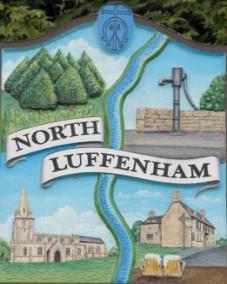 Agenda75/23 Election of Chair76/23 Election of Vice-chair77/23 Co option78/23 Apologies79/23 Declaration of Interest 80/23 To review and confirm Committees and Working Groups for 2023/2024	Committees Planning CommitteeStaffing CommitteeWorking GroupsSt Georges Barracks Working GroupBonfire Night Working GroupFinance Working GroupPlay area Working GroupIT Working GroupSteering GroupsNeighbourhood Plan Steering Group81/23 Public Forum82/23 To approve and sign Minutes as follows: Parish Council meeting 17th of April 2022 [Document]83/23 Ward Report 84/23 Chairman’s Report 85/23 Correspondence Broken Bin in play area – inspected by RCC and recommended repairGreen space maintenance – GreenBelt 86/23 Finance Report: To receive, consider and approve the Finance Report [Document]:To approve the following payments:Clerk’s Salary – £679.17 (£543.37 Net and 135.80 HMRC)Payroll – J Butlin - £15Zen – £42Direct Debit start up for Green Waste Bin – £50.00Zurich Insurance renewal - £668.88Hallmaster renewal - £238.8087/23 Planning - Cllr Burrows88/23 To receive and consider the report from the Community Centre Management Committee – Cllr Cade89/23 To receive and consider the report from the CIL Group – Cllr Burrows90/23 Speeding on Edith Weston Road91/23 Update Policy – Standing Orders [Document]92/23 North Luffenham Village Trust – Parish Council appointee 93/23 Elections - results94/23 Date of next meeting: TBC Jadene Bale, Parish Clerk